Nieves Wrestling Tournament Schedule 2012All tournaments at Springfield Technical Community CollegeScales open for all tournaments at 7:30
Youth weigh-ins close at 8:30
High School weigh-ins close at 10:00
Open weigh-ins close at 11:00Wrestling to begin approximately 30 minutes after weigh-ins for each division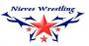 Tournament Dates:	Sunday, March 11, 2012		Folkstyle (daylight savings starts!)
	Saturday, April 14, 2012		NE Women’s Freestyle Championships
	Sunday, April 15, 2012		Folkstyle
	Sunday, May 6, 2012		Folkstyle
	Sunday, June 3, 2012		Folkstyle
	Sunday, July 15, 2012		Women’s Freestyle & Men’s Freestyle
	Sunday, August 5th, 2012		Women’s Freestyle & Men’s Freestyle
	Sunday, September 23, 2012	Folkstyle
	Saturday, October 20, 2012	Women’s Freestyle & Men’s Freestyle
	Sunday, October 21, 2012	Folkstyle
	Sunday, December 9, 2012	Youth Only Folkstyle (weigh-in 8:00-9:30)All Folkstyle Tournaments - $20 entry fee
All Freestyle Tournaments - $15 entry feeFor additional information call (413) 330-1757